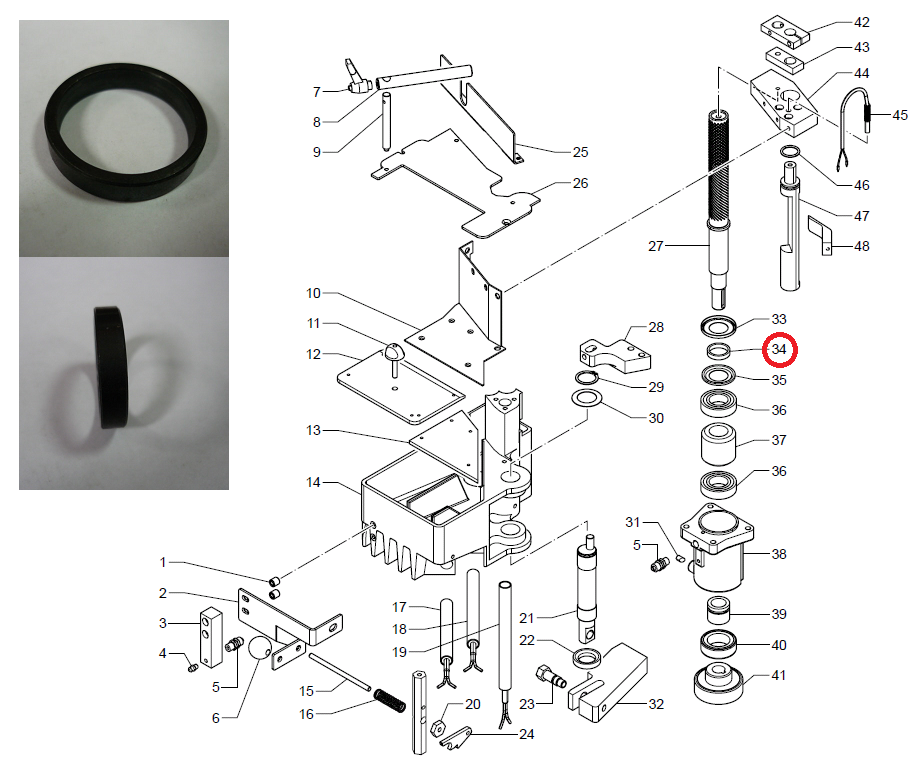 Код из 1САртикулНаименование/ Бренд/ПоставщикГабаритыД*Ш*В,ммМасса,грМатериалМесто установки/НазначениеF00332120320441600FВтулка 0320441600FКромкооблицовочный станок  Olimpic K400/клеевой узелF00332120320441600FКромкооблицовочный станок  Olimpic K400/клеевой узелF00332120320441600FSCMКромкооблицовочный станок  Olimpic K400/клеевой узел